GOAL SHEET Name: Name: Name: What can I do now?What can I do next Year?By the time I graduate I will … By the time I graduate I will … Why is this so important to me?Why is this so important to me?Why is this so important to me?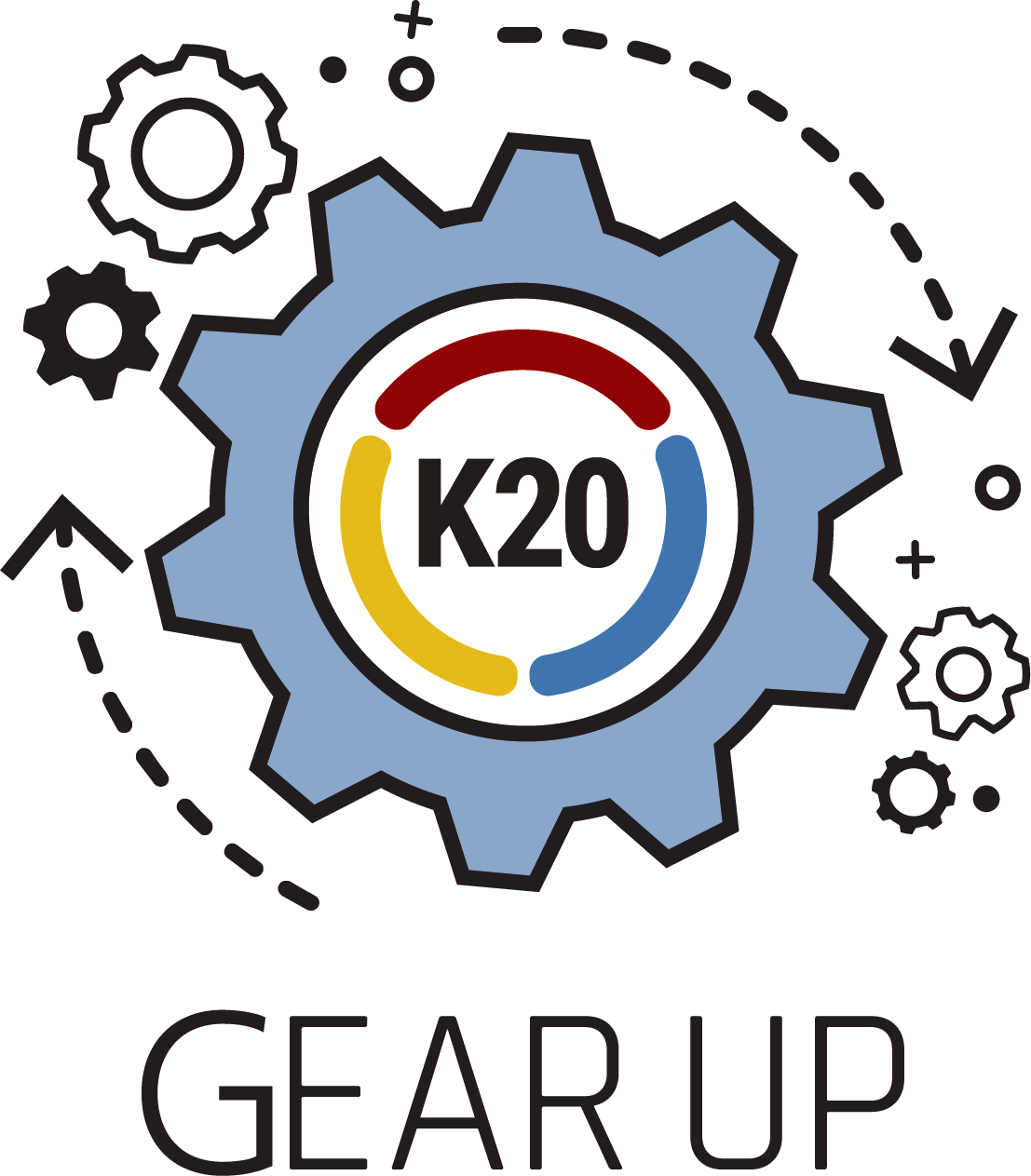 GOAL SHEET Name: Name: Name: What can I do now?What can I do next Year?By the time I graduate I will … By the time I graduate I will … Why is this so important to me?Why is this so important to me?Why is this so important to me?